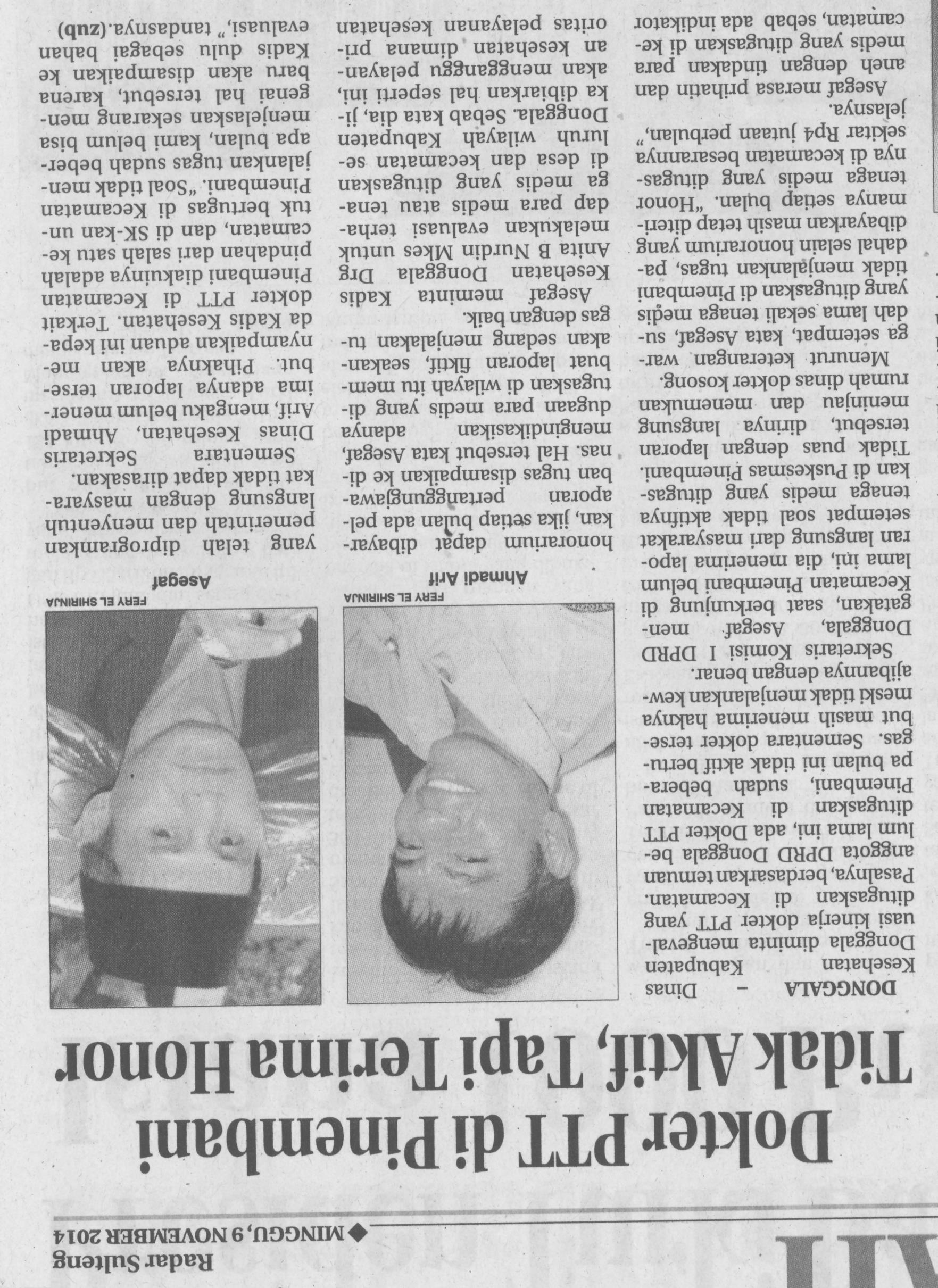 Harian    :Radar SultengKasubaudSulteng IHari, tanggal:Minggu, 9 November 2014KasubaudSulteng IKeterangan:KasubaudSulteng IEntitas:DonggalaKasubaudSulteng I